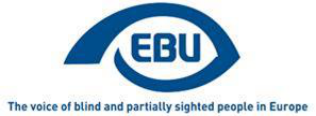 EBU Focus Altıncı Sayı, Haziran 2019.Erişilebilir SeçimlerYeni ! İçerikler üç dilde daha okunabilir.Mart 2019'dan itibaren EBU Focus haber bültenleri sadece Lehçe, Sırpça ve Türkçe word belgeleri olarak sunulacaktır. Bu tercümelerle bilgilerin daha geniş bir okuyucu kitlesine ulaşmasını umuyoruz. Görüşleriniz bizim için değerli!Giriş - Erişilebilir Oy Kullanma ya da Siyasi Hak Nasıl Uygulanır"Sahi … görme engelli insanlar nasıl oy kullanıyor?” Geçtiğimiz yıl, Almanya Görme Engelliler ve Kısmi Görme Engelliler Federasyonunun bu konuyla ilgili yeni bir EBU projesinde iş birliği yapmaya başladığından bahsettiğimden beri bu soruyu çok duydum. Bu sadece görebilenlere yönelik değil, aynı zamanda siyasi haklar noktasında birtakım problemli yanıtların verildiği, gerçekten ilginç ve geleceğe umutla bakmamızı sağlayan bir soru. En güncel EBU Focus'un bu giriş yazısında şimdiye kadar öğrendiklerimiz hakkında kısa bir bilgi vermek isterim.Problemli YanıtlarKasım 2018'de "Erişilebilir Oy Kullanma Farkındalığını Artırma" konu başlığındaki AVA projesinin ilk çıktısını erişilebilir oy kullanma durum raporu olarak yayımladık. Bu rapor için 24 EBU üye kuruluşuyla anket yaptık, 45 Avrupa ülkesinin seçim mevzuatını inceledik ve konuyla ilgili eski EBU belgelerini güncelledik. İçerik bakımından tamamen ve kısmen görme engelli bireylerin bütün Avrupa genelinde oy kullanmak için kullandığı beş yöntemi inceledik: Bir yardımcıyla birlikte oy kullanma, dokunsal bir araçla oy kullanma, postayla oy kullanma, önceden oy kullanma ve elektronik ortamdan oy kullanma. Bu yöntemler, elbette her ülkede oldukça farklı şekillerde tasarlanmış ve biz de bu doğrultuda bazı belirgin sorunlara dikkat çektik.UNCRPD, görme engelli vatandaşların oy kullanma sürecinde istedikleri yardımcıları seçebilmesi gerektiğini açıkça belirtmesine rağmen çok az sayıda ülke bu kurala uymaktadır. Örneğin, Kıbrıs Rum Kesimi'nde ve Yunanistan'da bir seçim görevlisiyle birlikte oy kullanılması zorunludur. Litvanya'da veya Polonya'da ise bunun tersine seçim görevlisi dışındaki herhangi biriyle oy kullanılabilir. İrlanda'da bir yardımcıdan destek almak isteyen görme engelli seçmenlerin oy kullanma hakları, tercih ettikleri yardımcının uygunluğunu kontrol etmek için yeterli zaman yoksa reddedilebilir. Raporumuz için uzman görüşü sağlayan EBU üyeleri, Danimarka, İsveç veya Hollanda gibi ülkelerde bir yardımcıyla birlikte oy kullanma hakkı konusunda seçim görevlilerinin bilgi sahibi olmadıklarına dikkat çekti.Şablon olarak da bilinen ve içeriği anlamak için oy pusulasıyla hizalanan dokunsal araçlar da aynı derecede sorunludur. Slovakya gibi çeşitli ülkelerde oy pusulaları, şablon geliştirilmesine izin vermeyecek şekilde aşırı doludur. Avrupa'da şablonla oy kullanma alanında lider olan Almanya'da ise yerel seçim görevlileri, oy pusulasını şablonun kullanılabilirliği kaybolacak şekilde istedikleri gibi değiştirebilirler. Avusturya'da, şablondaki oy seçeneklerinin tamamı görünmemektedir. Bu nedenle görme engelli seçmenler diğer vatandaşlardan daha düşük siyasi katılım sağlamaktadır. Şablonun yalnızca Braille alfabesiyle verildiği Malta ise şaşırtıcı bir örnektir. Fakat ülkede, Braille okuryazarlığı çok düşük olduğu için hiç kimse dokunsal aracı kullanmamış. Bundan birkaç yıl sonra Malta seçim komisyonu bir ses dosyası eklemiş. Bu sayede görme engelli seçmenler sırasıyla oy pusulalarında ve şablonda nelerin yazılı olduğunu anlayabilmiş.Öte yandan elektronik oy kullanımı, mevcut olmaması nedeniyle çoğunlukla sorunludur. Her ne kadar EBU uzmanlarının yaklaşık %80'i kendi ülkelerinde bir şekilde elektronik oy kullanma olmasını istemesine rağmen, tüm ülkelerin %10'undan bile daha azı oy kullanma makineleri veya internet üzerinden oy kullanma arayüzü sağlayabilmektedir. Elektronik oy kullanımının uygulandığı bu ülkelerde bile uygulamada sorunlar vardır. Belçika'da ise oy kullanma makinelerinin hepsi görsel olmayan çıktılar veya akustik onay gibi gerekli erişilebilirlik şartlarına uygun değildir. Kazakistan'da oy kullanma makineleri, barkod ile tarama ve dokunmatik ekrandan navigasyonu gerektirmektedir. Bu da erişilebilirliği tamamen ortadan kaldırmaktadır.Gelecek için UmutKısacası, görme engelli bireylerin tamamen bağımsız bir şekilde, gerçek bir gizlilik içinde oy kullanamadıklarını ve Avrupa ülkelerinin hepsinde olmasa bile çoğunda seçmenlerle eşit düzeyde olmadıklarını tespit ettik. Bu kötü bir haber, ancak araştırmamızda seçimlerin görme engelli seçmenler için nasıl daha erişilebilir hale getirilebileceğine dair bazı olumlu uygulama örnekleri ortaya çıkardık. Bu örnekler geniş kapsamda üç farklı kategoriye ayrılmaktadır.Birincisi, birkaç olumlu yasa ve yönetmelik yürürlükte bulunmaktadır. Malta'da herkesin seçimlere erişiminin olması anayasayla korunan bir haktır. Norveç'te kısmi görme engelli seçmenler için içeriğin okunaklığını belirli ölçüde iyileştiren yazı boyutları gibi oy pusulası tasarımıyla ilgili çok açık kurallar mevcuttur. Gürcistan'da, seçimlerdeki tüm yardımcı bireylerin, seçim yasasıyla ilgili olarak görme engelli seçmenlere yönelik kuralları da kapsayan zorunlu bir eğitim modülünü alması gerekmektedir. İkincisi, vatandaşların evlerinden veya önceden oy kullanmalarına izin verilen durumlarda uygulanan olumlu alternatif yöntemler mevcuttur. Örneğin Slovenya'da bireyler beş gün önceden oy kullanabilir. Bu durum stresi azaltabilir. Karadağ ve İzlanda gibi diğer bazı ülkelerde posta yoluyla oy kullanma seçeneği vardır. Bu durum, kendi oturma odalarındaki aydınlatma koşullarından veya büyüteçlerden destek alabilen kısmi görme engelli seçmenlerin bağımsız olarak oy kullanmaları için özellikle işe yarayabilir. Doğal olarak bu alternatifler yalnızca doğru yardım etme kurallarıyla, dokunsal aygıtlarla veya elektronik seçeneklerle birlikte kullanıldıklarında faydalı olurlar.Üçüncü olarak, bu bağlamda bazı ülkelerin yakın zamanda dokunsal aygıtları denemeye başlaması ilginçtir. Geçtiğimiz yıl Portekiz şablon yöntemini uyguladı. İrlanda'da görme engelli bireyler ilk defa bir ülke referandumunda şablon yardımıyla oy kullandılar. Hollanda ise hem dokunsal aygıtları yerel seçimlerde denemekte, hem de masa örtüsü büyüklüğündeki kağıt oy pusulalarını sadeleştirmek için çözüm bulmaya çalışmaktadır.Sonraki adımBu değişiklikler açık bir şekilde yerel EBU üye kuruluşlarının sürekli desteğine bağlıdır. Bu durum diğer ülkelerde de aşikardır. Örneğin, İspanya EBU Üyesi, görme engelli seçmenler için Braille alfabesini kullanarak büyük basımlı oy setleri hazırlamaktadır. Alman kuruluşumuz ise şablonlar hazırlamaktadır ve bunun için devletten mali destek almaktadır. AVA projesinin bir sonraki aşamasında, erişilebilir seçimleri Avrupa çapında benimsetmek için bu gerçek durumdan yararlanmak istiyoruz.2019'un başlarında araştırma raporumuzun daha anlaşılabilir olması için bir video ve bir broşür hazırladık. 2020'de yapılacak seçimlerle ilgili olarak dört ülkenin karar mercileri, seçim yetkilileri ve EBU üyeleri ile birlikte çalışacağız: Bulgaristan, Yunanistan, Polonya ve Slovakya. Görme engelli seçmenler şimdiye kadar bu ülkelerde önemli engellerle karşı karşıya kalmıştır. Ama Erişilebilir Oy Kullanma Farkındalığını Artırma konu başlıklı EBU projemiz ile birlikte bu ülkelerde eşit, gizli ve bağımsız seçim yapma hakkını gerçekleştirmeyi umuyoruz.AVA faaliyetleri hakkında daha fazla bilgi için web sitemizi ziyaret edin.Benedikt Van den Boom, Almanya Görme Engelliler ve Kısmen Görme Engelliler Federasyonu, DBSV.İrlanda'da Kısmi Oy KullanmaMart 2018'de İrlanda'da bir referandum düzenlendi. Bu referandumda tamamen görme engelli ve kısmen görme engelli bireyler ilk defa bağımsız ve gizli bir şekilde oy kullanabildiler. Dokunsal oy pusulası kağıt şablonları, ülke çapındaki tüm oy merkezlerinde dağıtıldı. Bu yeni dokunsal oy pusulası kağıt şablonları, 2016 yılında Görme Engelliler Hukuk İttifakı'ndan Robbie Sinnott'ın Anayasa Mahkemesi nezdinde Çevre, Toplum ve Yerel Yönetim Bakanı ve İrlanda Hükümeti aleyhine dava açmasının ardından uygulamaya alındı. Görme Engelliler Hukuk İttifakı, tamamen ve kısmen görme engelli olan bireylerin oy pusulasını işaretlemek için sandık başkanına sormaları gerektiğinden dolayı gizli oy kullanma haklarından mahrum bırakıldıklarına kanaat getirdi. Dava nihayet Nisan 2017'de kazanıldı. Ardından mahkemeler Bakanın, tamamen ve kısmen görme engelli seçmenlerin yardım olmadan oy pusulalarını işaretlemelerini kolaylaştıracak düzenlemeler yapması gerektiğine karar verdi. İskan, Planlama ve Yerel Yönetimler Bakanlığı, gelecekteki tüm referandumlar ve yerel, Avrupa ve cumhurbaşkanlığı seçimleri için dokunsal oy pusulası şablonları hazırlama görevini üstlendi. Bu doğrultuda bir Çalışma Grubu kuruldu ve daha sonra diğer engelli örgütleriyle birlikte NCBI üyelik daveti aldı. Şimdiye kadar üç şablon geliştirildi. Her birinde açık ve dekoratif olmayan harfler, büyük boy baskı, yüksek renk kontrastı, kabartılmış harfler ve Braille alfabesi bulunmaktadır. Kesimli bölümlerde ise seçmenlerin oylarını işaretleyebilecekleri yerleri bulmalarına yardımcı olan siyah bir kenarlık mevcuttur. Şablonlar, herkesin kullandığı aynı oy pusulasında kullanılacaktır. Referandum şablonu için, şablonda biri "evet" ve diğeri de "hayır" seçimi için iki kesme kutu vardı. Referandum sırasında şablon, oy pusulasının üzerindeki işaretlenecek kutularla eşleşecek şekilde sandık başkanı tarafından hizalanmış ve seçmene doğru şekilde verilmişti. Başkanlık seçim şablonu için, altı adayın her biri için birer tane olmak üzere altı kesme kutu vardı. Şablon yine oy pusulasının üzerindeki işaretlenecek kutularla eşleşecek şekilde hizalanmıştı. Bunun yanında seçmenler, adayların listesini dinlemek için bir telefon numarasını da ücretsiz olarak arayabildiler. Bu arayıp dinleme evler, seçim yerleri ve oy kabinleri dahil istenilen yerde ve zamanda yapılabildi. Seçmenler aynı zamanda başkanlık seçimi web sitesinde de adayların bir listesini bulabildiler. Sandık başkanları, şablonların farklı özellikleri hakkında bilgilendirildiler ve seçmenlere, oy pusulasını işaretlemek için kabine girmeden önce, talimatları sözlü olarak ilettiler. Mayıs 2019'da yapılan yerel seçimlerde ve Avrupa seçimlerinde, şablonda 20 adet kesme kutusu vardı. Şablonda her bir kesik üzerinde kapaklar vardı. Böylece seçmenler bunları kapatarak oy pusulasını işaretlediler. Seçmenlerin şablonun oy pusulasına doğru şekilde hizalandığından emin olabilmesi için şablonun sağ üst köşesinde bir delik açıldı. Sandık başkanlarına, şablonu oy pusulasına yapıştırmaları, şablondaki bütün kapakları açmaları ve pusulaları seçmenlere bu şekilde teslim etmeleri yönünde bilgi verildi. Yerel seçimlere ve Avrupa seçimlerine katılan seçmenler, aday listesine internet ortamından erişebildiler. Alternatif olarak kendi evlerinde, seçim merkezlerinde ve oy verme kabinlerinde de cep telefonlarından bir telefon numarasını ücretsiz arayabildiler.Şablonlar tüm oy merkezlerinde kullanıma sunuldu.NCBI, tamamen ve kısmen görme engelli bireylerin referandum ve seçimlerden önce "deneyip görebilmeleri" için şablonları ülkedeki tüm yerel ofislerimize dağıttı. İrlanda, tamamen ve kısmen görme engelli bireylerin oy kullanmalarını kolaylaştırma noktasında büyük yol kat etti. Bu, takdir edilmesi gereken büyük bir başarıdır. NCBI, daha fazla ilerleme sağlanabilmesi için Oy Kullanma Çalışma Grubunda üyeliğini sürdürecektir. Kullanımın ardından geri bildirimler alınır alınmaz şablonlar yine geliştirilecek ve son hallerini alacaktır. Aynı zamanda bir bilgi paketinin hazırlanmasını ve tamamen ve kısmen görme engelli bireylere gönderilmesini umuyoruz. Böylece her bir birey bu üç şablonu kendi evlerinde deneyebilecek ve daha yakından tanımış olacak.  NCBI, İrlanda'da telefon ve diğer elektronik araçlarla da oy kullanımına ilişkin çalışmaların başlaması gerektiği görüşünü desteklemektedir.Dokunsal oy pusulası şablonları hakkında daha fazla bilgi için lütfen campaigns@ncbi.ie adresinden NCBI Politika ve Destek Ekibi ile iletişime geçin.İrlanda Ulusal Görme Engelliler Konseyi, NCBIArnavutluk'ta Erişilebilir SeçimlerArnavutluk Görme Engelliler Birliği (ABA), Fırsat Eşitliği konusundaki uluslararası çerçeveye uygun olarak tamamen ve kısmen görme engelli bireylerin Arnavutluk genelinde oy vermeleri yönündeki anayasal hakkını tesis etmek ve özellikle Arnavutluk Parlamentosunun seçim sürecinde "engelli bireylerin tam katılımını sağlamak" amacıyla daha önceden imzaladığı Birleşmiş Milletler Engellilerin Hakları Antlaşmasının maddelerinden birini yürürlüğe koymak maksadıyla tüm çabalarını ortaya koymuştur. Genel olarak yukarıdaki hedefe ulaşmak üzere Arnavutluk'taki görme engelli bireylerin birer seçmen olarak oy verme haklarını kullanmaları yoluyla kamusal ve siyasi hayata dahil olmalarına ilişkin kapsamlı bir eğitim materyali hazırlama ve aynı zamanda seçilme, görme engelli seçmenlerin listelerini idari birimlere uygun şekilde hazırlama, tamamen ve kısmen görme engelli seçmenlerin bilgilendirilmesini sağlama, ve farkındalığı artırmak ve yerel eğitimler vermek suretiyle genel seçimlere katılımı artırma gibi karmaşık bir soruna yönelik gerçekçi yaklaşım benimsenerek adımlar atılmıştır. ABA, doğru listeleri hazırlamak için ülke genelinde ulusal ağını tesis etmiş ve her düzeyde eğitim vermek için kendi şubelerinin üyeliklerindeki faaliyetlerini desteklemede etkili olmuştur. ABA ayrıca, görme engelli seçmenlerin yerel olarak kapasitelerini geliştirmek için birçok idari merkezden ulusal bir eğitmen ekibi kurmuştur. Bu ekip görme engelli bireylerin seçim prosedürleri ve özel oy kullanma teknikleri hakkında bilgilendirilmesi ve bu doğrultuda eğitim alıp verebilmesi için kullanacağı Braille alfabesi ile sesli ve normal yazma biçimleri gibi kaliteli eğitim materyalleri hazırlamıştır. ABA ülke genelinde genel seçimlere katılmak için bilgilendirilen, eğitim verilen ve motive edilen 1275'in üzerindeki tamamen ve kısmen görme engelli seçmenleri başarıyla tespit etmek ve bilgilendirmek için yerel stajyerlerle ve asistanlarla birlikte Arnavutluk'un 33 şehrindeki Ulusal Görme Engelli Rehabilitasyon Merkezi (QKRV) ve bunun şubeleriyle yakın iş birliği içinde çalıştı. Bu başarılı iş birliği sayesinde, tamamen ve kısmen görme engelli seçmenler, seçimlerdeki özel gizli oylamaları yoluyla, özel cihazlar yardımıyla normal şekilde oy kullanma haklarını kullanacak şekilde eğitildiler.Faaliyetler sonucunda, özellikle Tiran'da çevrimiçi ve yazılı medya raporlarında ve aynı zamanda Facebook gibi ABA tarafından kullanılan sosyal medya araçlarından da görüleceği üzere, ana hedefleri için tatmin edici düzeyde bir görünürlük elde edilmiş ve medyada yer edinilmiştir. Arnavutluk'taki tamamen ve kısmen görme engelli seçmenlerin Genel Seçimlere bağımsız birer birey olarak katılmaları ve birer vatandaş olarak gizli ve bağımsız oy kullanabilmelerine yönelik çalışmalar, sonraki yerel ve genel seçim süreçlerinde de devam edecek ve görme engelli seçmenlerin anayasal haklarının kullanılmasında ciddi iyileşmeleri beraberinde getirecektir. Ayrıca, oy kullanma erişilebilirliği önlemleri, adil prosedürler ve uyarlanmış oy kullanma materyalleri, tamamen ve kısmen görme engelli bireylerin diğer bireylerle aynı eşit haklara sahip olmalarına olanak tanıyan temel ön şartlardır.Arnavutluk Görme Engelliler Birliği, ABAHerkesi kapsamayan demokrasi asla bir demokrasi değildir.Thibault, Belçika'da bir seçim merkezine gitti ve geri çevrildi. Zihinsel engelli biri olarak, oy kullanma hakkından mahrum edildi. Bölgesindeki seçim merkezi erişilebilir durumda olmadığından Mindaugas'ın önceden oy kullanması gerekiyor. Bunu yapabildiği için şanslı. Birçok AB ülkesinde (Portekiz gibi) seçim merkezi erişilebilir durumda değilse tekerlekli sandalyeli seçmenler oy kullanamıyor. Danny, canlı alt yazı ve işaret dili sağlanmadığı için tartışmaları izleyemiyor veya siyasi etkinliklere katılamıyor.Oy verme süreci tamamen ve kısmen görme engelli kişilere uyarlanmadığı için Loredana ve Lars bağımsız şekilde oy kullanamıyor. Seçim sürecinde her türden engelli bireyler için ciddi engeller bulunmakta. Her aşamada: Oyun nasıl kullanılacağı bilgisine erişim, siyasi bilgilere erişim, seçim gününe ve hatta seçim sonuçlarına erişim. Oy kullanma hakkınız olsa bile: Bugün bile güncelliğini yitiren yasalar nedeniyle oy kullanma hakkı verilmeyen zihinsel ve/veya psikososyal engelleri olan 800.000 Avrupalı var. Oy kullanmak önemlidir. Oy kullanmak siyasi değişime etki etmemizi sağlar. Oy kullanmak, engelli bireylerin yararına olan yasaların çıkarılması için ilk adımdır. Avrupa Parlamentosu Seçimleri, seçim konusundaki erişim eşitsizliğini gösteren en iyi örnektir: 3 gün, 28 ülke. Farklı engeller ve bu engellere yönelik farklı çözümler aynı anda gösterilecektir. Aynı anda sadece 1 değil, 28 ülkede değişimi sağlamak için ideal bir fırsattır. Ayrıca, Avrupa Seçimlerinde oy kullanmak önemlidir! Bu konu çok az dile getirilse de, AB önemli yasaların çıkarılması için bastırmakta ve engelli kişilerin dahil edilmesi söz konusu olduğunda AB ülkelerine daha yoğun baskılar yapmaktadır. Kamu web sitelerine, ürünlerine, hizmetlerine ve ulaşım imkanlarına daha fazla erişilebilirlik için baskı yapmaktadır. Zengin olarak bilinen ülkelerde bile, engellilerin hayata dahil edilmesini destekleyen birçok projeye finansman sağlamaktadır. İş yerinde ayrımcılığa karşı koruma sağlayan bir ortak yasa çıkarmıştır. Tamamen ve kısmen görme engelli bireylerin "kitap kıtlığı" ile mücadele etmede önemli bir adım olan Marakeş Antlaşmasını imzalamıştır. Ve çok daha fazlası.Bu doğrultuda Avrupa Engellilik Forumu, hem erişilebilirliği, hem de engelliliği adayların gündemine dahil etmek ve daha da önemlisi engelli bireyleri gidip oy vermeye (en azından denemeye) sevk etmek için kapsamlı kampanyalar yürütmektedir. Kampanyamız "Herkes için Avrupa Seçimleri" imza kampanyasıyla başladı ve daha şimdiden 30.000’den fazla kişi imza attı. İmza kampanyası, bu sorunun çözümü için geniş tabanlı bir destek olduğunu göstermeyi amaçlamaktadır ve aynı zamanda Avrupa halklarına bu sorunu anlatmak için basit bir araçtır. Bir diğer önemli farkındalık artırma aracımız ise "Avrupa'nın Seçmenleri" öyküleridir. Karar vericilerin üzerine düşeni yapmamalarından insanların nasıl etkilendiğini anlatan somut örnekleri gözler önüne sermektedir. Aynı zamanda erişilebilirliği dile getirmeleri için siyasi partilere kılavuzlar sağladık. Braille alfabesiyle ve büyük harflerle fotoğraflara açıklama ekleme ile videolara ve belgelere ses açıklamaları ekleme taleplerini kapsayan bu kılavuzlar, partilerin erişilebilirliği sağlamak amacıyla hangi somut adımları atmaları gerektiğini göstermektedir. Ayrıca farklı bir açıdan daha çalışıyoruz. Hem seçimlere eşit erişimin sağlandığından emin olmamız, hem de yeni karar vericilerin engellilik hareketinin taleplerini anlamasını sağlamamız gerekiyor. Bu yüzden "Engellilik Hakları için AB" teminatını sürdürüyoruz. Teminat, gelen MEP'nin Engellilik Grubuna (engelli haklarını destekleyen gayri resmi MEP grubu) katılarak engellilik katılımını sağlamayı taahhüt etmesini istemektedir.Mücadele henüz kazanılmadığı ve uzun yıllar çaba gösterilmesi gerekeceği için bu aynı zamanda erişilebilir seçimler için de önemlidir. Son olarak sonuncu ve en önemli noktaya geldik: seçimleri izleme. Nelerin değişmesi gerektiğini öğrenmek için nelerin yolunda gitmediğini bilmemiz gerekiyor. Bu yüzden sizin hikayelerinize ihtiyacımız var! Sosyal medyada #DisabilityVote etiketini kullanarak bize destek olun. Oy kullanmak demokrasinin özüdür.  Ama seçimlerin de sloganımıza uygun olması gerekir: Bize sormadan bizim adımıza karar vermeyin. Bu yüzden oy vermemiz gerekiyor ve oy veremezsek şikayet etmeliyiz, protesto etmeliyiz ve sesimizi çıkarmalıyız. #DisabilityVote etiketini herkese duyurmamıza yardım edin.Avrupa Engellilik Forumu'ndan André FelixAvrupa Engellilik Forumu 80 milyonun üzerindeki engelli Avrupalının çıkarlarını savunan şemsiye engelli örgütüdür. Avrupa genelindeki engelli örgütleri temsilcilerini bir araya getiren özel bir platformuz. Engelliler ve aileleri tarafından yönetiliyoruz. Avrupa'da engellilerin güçlü ve tek yürek halindeki sesiyiz.